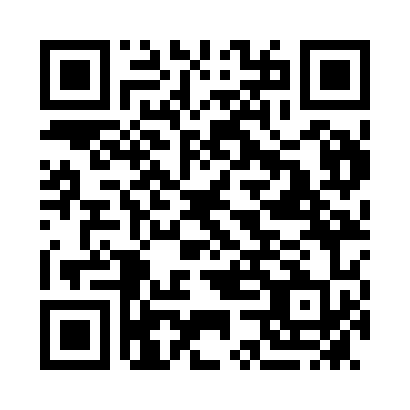 Prayer times for Yass, AustraliaMon 1 Apr 2024 - Tue 30 Apr 2024High Latitude Method: NonePrayer Calculation Method: Muslim World LeagueAsar Calculation Method: ShafiPrayer times provided by https://www.salahtimes.comDateDayFajrSunriseDhuhrAsrMaghribIsha1Mon5:537:171:084:286:598:182Tue5:547:181:084:276:588:163Wed5:557:191:084:266:568:154Thu5:567:191:074:256:558:145Fri5:567:201:074:246:538:126Sat5:577:211:074:236:528:117Sun4:586:2212:073:225:517:108Mon4:596:2312:063:215:497:089Tue4:596:2312:063:205:487:0710Wed5:006:2412:063:195:477:0611Thu5:016:2512:053:185:457:0512Fri5:026:2612:053:175:447:0313Sat5:026:2612:053:165:437:0214Sun5:036:2712:053:155:427:0115Mon5:046:2812:043:145:407:0016Tue5:046:2912:043:135:396:5917Wed5:056:3012:043:125:386:5718Thu5:066:3012:043:115:376:5619Fri5:076:3112:043:105:356:5520Sat5:076:3212:033:095:346:5421Sun5:086:3312:033:085:336:5322Mon5:096:3312:033:075:326:5223Tue5:096:3412:033:075:316:5124Wed5:106:3512:033:065:306:5025Thu5:116:3612:023:055:286:4926Fri5:116:3712:023:045:276:4827Sat5:126:3712:023:035:266:4728Sun5:136:3812:023:025:256:4629Mon5:146:3912:023:015:246:4530Tue5:146:4012:023:005:236:44